ŽIADOSŤ O ZRUŠENIE REGISTRÁCIEpodľa § 49 písm. e) zákona č. 157/2018 Z. z. o metrológii a o zmene a doplnení niektorých zákonov v znení zákona č. 198/2020 Z. z.Registrovaná osoba (ďalej len „RO“):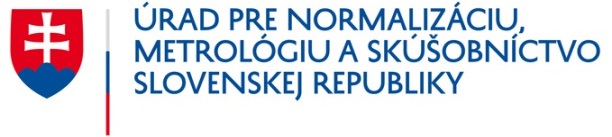 Odbor metrológieŠtefanovičova 3, P. O. BOX 76810 05 Bratislava 15www.unms.skDoručené dňa:Odbor metrológieŠtefanovičova 3, P. O. BOX 76810 05 Bratislava 15www.unms.skEvidenčné číslo:Obchodné meno:IČO:Sídlo/miesto podnikania:Tel.:Sídlo/miesto podnikania:Webové sídlo:Sídlo/miesto podnikania:E-mail:Rozhodnutie o registrácii:Rozhodnutie o registrácii:Dôvod žiadosti o zrušenie registrácie:Dôvod žiadosti o zrušenie registrácie:___________________________________________________________________________dátumpečiatka ROmeno, priezvisko, podpis štatutárneho orgánu ROmeno, priezvisko, podpis zástupcu